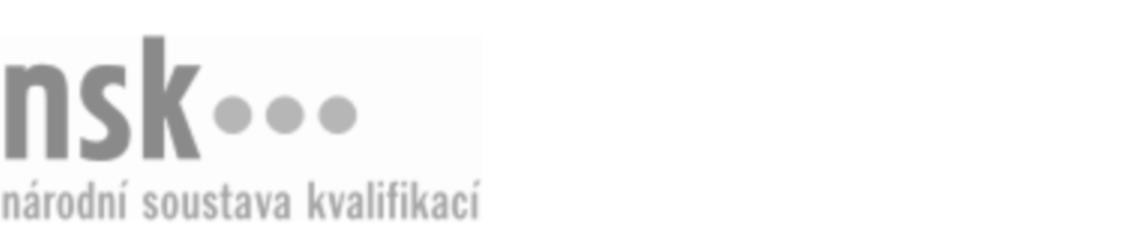 Kvalifikační standardKvalifikační standardKvalifikační standardKvalifikační standardKvalifikační standardKvalifikační standardKvalifikační standardKvalifikační standardDlaždič/dlaždička (kód: 36-181-H) Dlaždič/dlaždička (kód: 36-181-H) Dlaždič/dlaždička (kód: 36-181-H) Dlaždič/dlaždička (kód: 36-181-H) Dlaždič/dlaždička (kód: 36-181-H) Dlaždič/dlaždička (kód: 36-181-H) Dlaždič/dlaždička (kód: 36-181-H) Autorizující orgán:Ministerstvo průmyslu a obchoduMinisterstvo průmyslu a obchoduMinisterstvo průmyslu a obchoduMinisterstvo průmyslu a obchoduMinisterstvo průmyslu a obchoduMinisterstvo průmyslu a obchoduMinisterstvo průmyslu a obchoduMinisterstvo průmyslu a obchoduMinisterstvo průmyslu a obchoduMinisterstvo průmyslu a obchoduMinisterstvo průmyslu a obchoduMinisterstvo průmyslu a obchoduSkupina oborů:Stavebnictví, geodézie a kartografie (kód: 36)Stavebnictví, geodézie a kartografie (kód: 36)Stavebnictví, geodézie a kartografie (kód: 36)Stavebnictví, geodézie a kartografie (kód: 36)Stavebnictví, geodézie a kartografie (kód: 36)Stavebnictví, geodézie a kartografie (kód: 36)Týká se povolání:Dlaždič - asfaltérDlaždič - asfaltérDlaždič - asfaltérDlaždič - asfaltérDlaždič - asfaltérDlaždič - asfaltérDlaždič - asfaltérDlaždič - asfaltérDlaždič - asfaltérDlaždič - asfaltérDlaždič - asfaltérDlaždič - asfaltérKvalifikační úroveň NSK - EQF:333333Odborná způsobilostOdborná způsobilostOdborná způsobilostOdborná způsobilostOdborná způsobilostOdborná způsobilostOdborná způsobilostNázevNázevNázevNázevNázevÚroveňÚroveňOrientace ve stavební dokumentaci a dokumentaci dlaždičských a asfaltérských pracíOrientace ve stavební dokumentaci a dokumentaci dlaždičských a asfaltérských pracíOrientace ve stavební dokumentaci a dokumentaci dlaždičských a asfaltérských pracíOrientace ve stavební dokumentaci a dokumentaci dlaždičských a asfaltérských pracíOrientace ve stavební dokumentaci a dokumentaci dlaždičských a asfaltérských prací33Orientace v konstrukčním řešení a pracovních postupech dlážděných chodníků a vozovek včetně asfaltových povrchůOrientace v konstrukčním řešení a pracovních postupech dlážděných chodníků a vozovek včetně asfaltových povrchůOrientace v konstrukčním řešení a pracovních postupech dlážděných chodníků a vozovek včetně asfaltových povrchůOrientace v konstrukčním řešení a pracovních postupech dlážděných chodníků a vozovek včetně asfaltových povrchůOrientace v konstrukčním řešení a pracovních postupech dlážděných chodníků a vozovek včetně asfaltových povrchů33Návrh pracovních postupů provádění a oprav chodníkových a vozovkových dlažebNávrh pracovních postupů provádění a oprav chodníkových a vozovkových dlažebNávrh pracovních postupů provádění a oprav chodníkových a vozovkových dlažebNávrh pracovních postupů provádění a oprav chodníkových a vozovkových dlažebNávrh pracovních postupů provádění a oprav chodníkových a vozovkových dlažeb33Návrh pracovního postupu provádění a oprav dlažeb z lomového kamene při úpravách koryt vodních toků, jezů a výtoků z přehradNávrh pracovního postupu provádění a oprav dlažeb z lomového kamene při úpravách koryt vodních toků, jezů a výtoků z přehradNávrh pracovního postupu provádění a oprav dlažeb z lomového kamene při úpravách koryt vodních toků, jezů a výtoků z přehradNávrh pracovního postupu provádění a oprav dlažeb z lomového kamene při úpravách koryt vodních toků, jezů a výtoků z přehradNávrh pracovního postupu provádění a oprav dlažeb z lomového kamene při úpravách koryt vodních toků, jezů a výtoků z přehrad33Návrh pracovního postupu pokládání obalovaných drtí a litých asfaltů do profilů chodníků a vozovekNávrh pracovního postupu pokládání obalovaných drtí a litých asfaltů do profilů chodníků a vozovekNávrh pracovního postupu pokládání obalovaných drtí a litých asfaltů do profilů chodníků a vozovekNávrh pracovního postupu pokládání obalovaných drtí a litých asfaltů do profilů chodníků a vozovekNávrh pracovního postupu pokládání obalovaných drtí a litých asfaltů do profilů chodníků a vozovek33Měření a vytyčování délek, výšek a směrů při provádění dlažeb a asfaltových povrchůMěření a vytyčování délek, výšek a směrů při provádění dlažeb a asfaltových povrchůMěření a vytyčování délek, výšek a směrů při provádění dlažeb a asfaltových povrchůMěření a vytyčování délek, výšek a směrů při provádění dlažeb a asfaltových povrchůMěření a vytyčování délek, výšek a směrů při provádění dlažeb a asfaltových povrchů33Výpočty spotřeby materiálu pro provádění dlažeb a opravVýpočty spotřeby materiálu pro provádění dlažeb a opravVýpočty spotřeby materiálu pro provádění dlažeb a opravVýpočty spotřeby materiálu pro provádění dlažeb a opravVýpočty spotřeby materiálu pro provádění dlažeb a oprav33Zhotovování a úprava podkladů pro dlažbyZhotovování a úprava podkladů pro dlažbyZhotovování a úprava podkladů pro dlažbyZhotovování a úprava podkladů pro dlažbyZhotovování a úprava podkladů pro dlažby22Volba druhů výrobků pro dlažbyVolba druhů výrobků pro dlažbyVolba druhů výrobků pro dlažbyVolba druhů výrobků pro dlažbyVolba druhů výrobků pro dlažby33Posuzování kvality stavebních materiálů dostupnými prostředkyPosuzování kvality stavebních materiálů dostupnými prostředkyPosuzování kvality stavebních materiálů dostupnými prostředkyPosuzování kvality stavebních materiálů dostupnými prostředkyPosuzování kvality stavebních materiálů dostupnými prostředky33Úprava materiálů pro provádění dlažebÚprava materiálů pro provádění dlažebÚprava materiálů pro provádění dlažebÚprava materiálů pro provádění dlažebÚprava materiálů pro provádění dlažeb33Výroba malt a čerstvého betonu pro dlaždišské práceVýroba malt a čerstvého betonu pro dlaždišské práceVýroba malt a čerstvého betonu pro dlaždišské práceVýroba malt a čerstvého betonu pro dlaždišské práceVýroba malt a čerstvého betonu pro dlaždišské práce22Spárování dlažeb maltou, asfaltem a jinými materiálySpárování dlažeb maltou, asfaltem a jinými materiálySpárování dlažeb maltou, asfaltem a jinými materiálySpárování dlažeb maltou, asfaltem a jinými materiálySpárování dlažeb maltou, asfaltem a jinými materiály22Provádění a opravy kamenných a betonových chodníkových a vozovkových dlažeb včetně lemováníProvádění a opravy kamenných a betonových chodníkových a vozovkových dlažeb včetně lemováníProvádění a opravy kamenných a betonových chodníkových a vozovkových dlažeb včetně lemováníProvádění a opravy kamenných a betonových chodníkových a vozovkových dlažeb včetně lemováníProvádění a opravy kamenných a betonových chodníkových a vozovkových dlažeb včetně lemování33Provádění a opravy povrchů vozovek a chodníků z obalovaných drtí a litých asfaltůProvádění a opravy povrchů vozovek a chodníků z obalovaných drtí a litých asfaltůProvádění a opravy povrchů vozovek a chodníků z obalovaných drtí a litých asfaltůProvádění a opravy povrchů vozovek a chodníků z obalovaných drtí a litých asfaltůProvádění a opravy povrchů vozovek a chodníků z obalovaných drtí a litých asfaltů33Provádění a opravy dlažeb z lomového kamene při úpravách koryt vodních toků, jezů a výtoků z přehradProvádění a opravy dlažeb z lomového kamene při úpravách koryt vodních toků, jezů a výtoků z přehradProvádění a opravy dlažeb z lomového kamene při úpravách koryt vodních toků, jezů a výtoků z přehradProvádění a opravy dlažeb z lomového kamene při úpravách koryt vodních toků, jezů a výtoků z přehradProvádění a opravy dlažeb z lomového kamene při úpravách koryt vodních toků, jezů a výtoků z přehrad33Provádění a opravy dlažeb schodů, přejezdů, kolejí pouliční dráhy, odvodňovacích rigolů a dlažeb ze zatravňovacích tvárnicProvádění a opravy dlažeb schodů, přejezdů, kolejí pouliční dráhy, odvodňovacích rigolů a dlažeb ze zatravňovacích tvárnicProvádění a opravy dlažeb schodů, přejezdů, kolejí pouliční dráhy, odvodňovacích rigolů a dlažeb ze zatravňovacích tvárnicProvádění a opravy dlažeb schodů, přejezdů, kolejí pouliční dráhy, odvodňovacích rigolů a dlažeb ze zatravňovacích tvárnicProvádění a opravy dlažeb schodů, přejezdů, kolejí pouliční dráhy, odvodňovacích rigolů a dlažeb ze zatravňovacích tvárnic33Provádění a opravy dlažeb svahůProvádění a opravy dlažeb svahůProvádění a opravy dlažeb svahůProvádění a opravy dlažeb svahůProvádění a opravy dlažeb svahů33Provádění a opravy dlažeb parkovišť a odstavných plochProvádění a opravy dlažeb parkovišť a odstavných plochProvádění a opravy dlažeb parkovišť a odstavných plochProvádění a opravy dlažeb parkovišť a odstavných plochProvádění a opravy dlažeb parkovišť a odstavných ploch33Provádění mozaikových dlažebProvádění mozaikových dlažebProvádění mozaikových dlažebProvádění mozaikových dlažebProvádění mozaikových dlažeb33Bourání dlažeb a obrubníkůBourání dlažeb a obrubníkůBourání dlažeb a obrubníkůBourání dlažeb a obrubníkůBourání dlažeb a obrubníků22Volba, obsluha a údržba nářadí, pracovních pomůcek, strojních zařízení malé mechanizace a manipulačních prostředků pro dlaždičské a asfaltérské práceVolba, obsluha a údržba nářadí, pracovních pomůcek, strojních zařízení malé mechanizace a manipulačních prostředků pro dlaždičské a asfaltérské práceVolba, obsluha a údržba nářadí, pracovních pomůcek, strojních zařízení malé mechanizace a manipulačních prostředků pro dlaždičské a asfaltérské práceVolba, obsluha a údržba nářadí, pracovních pomůcek, strojních zařízení malé mechanizace a manipulačních prostředků pro dlaždičské a asfaltérské práceVolba, obsluha a údržba nářadí, pracovních pomůcek, strojních zařízení malé mechanizace a manipulačních prostředků pro dlaždičské a asfaltérské práce33Dodržování předpisů BOZP, PO a hygieny práce při práci s dlažbou a asfaltovými materiályDodržování předpisů BOZP, PO a hygieny práce při práci s dlažbou a asfaltovými materiályDodržování předpisů BOZP, PO a hygieny práce při práci s dlažbou a asfaltovými materiályDodržování předpisů BOZP, PO a hygieny práce při práci s dlažbou a asfaltovými materiályDodržování předpisů BOZP, PO a hygieny práce při práci s dlažbou a asfaltovými materiály33Dlaždič/dlaždička,  29.03.2024 1:53:31Dlaždič/dlaždička,  29.03.2024 1:53:31Dlaždič/dlaždička,  29.03.2024 1:53:31Dlaždič/dlaždička,  29.03.2024 1:53:31Strana 1 z 2Strana 1 z 2Kvalifikační standardKvalifikační standardKvalifikační standardKvalifikační standardKvalifikační standardKvalifikační standardKvalifikační standardKvalifikační standardPlatnost standarduPlatnost standarduPlatnost standarduPlatnost standarduPlatnost standarduPlatnost standarduPlatnost standarduStandard je platný od: 21.10.2022Standard je platný od: 21.10.2022Standard je platný od: 21.10.2022Standard je platný od: 21.10.2022Standard je platný od: 21.10.2022Standard je platný od: 21.10.2022Standard je platný od: 21.10.2022Dlaždič/dlaždička,  29.03.2024 1:53:31Dlaždič/dlaždička,  29.03.2024 1:53:31Dlaždič/dlaždička,  29.03.2024 1:53:31Dlaždič/dlaždička,  29.03.2024 1:53:31Strana 2 z 2Strana 2 z 2